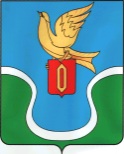                                            ГОРОДСКАЯ ДУМАМУНИЦИПАЛЬНОГО ОБРАЗОВАНИЯ        «ГОРОДСКОЕ ПОСЕЛЕНИЕ            «ГОРОД ЕРМОЛИНО»                                            КАЛУЖСКАЯ ОБЛАСТЬ                                                                                       РЕШЕНИЕ« 03 » апреля 2019 года                                                                                       № 17« О назначении общественных обсуждений»                                                                         Рассмотрев обращение Главы администрации муниципального образования «Городское поселение «Г. Ермолино» с просьбой разрешить  проведение общественных обсуждений по вопросу утверждения правил благоустройства территорий муниципального образования «Городское поселение «Город Ермолино» в новой редакции, руководствуясь Законом Калужской области от 26.12.2018 № 433-ОЗ «О внесении изменений в Закон калужской области «О благоустройстве территорий муниципальных образований Калужской области», Уставом МО «Городского поселения «Г. Ермолино»,  Решением Городской Думы муниципального образования «Городское поселение «Город Ермолино» от 04 июля 2018 г. № 52 «Об утверждении положения о порядке организации и проведения общественных обсуждений в муниципальном образовании «Городское поселение «Город Ермолино»,  Городская Дума МО «Городское поселение «Г. ЕрмолиноРЕШИЛА:1. Поручить администрации муниципального образования «Городское поселение «Город Ермолино» подготовить в соответствии с законодательством и провести общественные обсуждения по вопросу утверждения правил благоустройства территорий муниципального образования «Городское поселение «Город Ермолино» в новой редакции.2. Настоящее Решение подлежит опубликованию (обнародованию) в еженедельной газете «Уголок России  и опубликованию на сайте администрации в сети Интернет.3. Настоящее Решение вступает в силу с момента опубликования (обнародования).Глава МО «Городское поселение                                       «Город   Ермолино»                                                              Л.А. Федотова                           Отп. 7 экз.3 – в дело 1 – админ. ГП «Г. Ермолино»1 – прокуратура1 – заявителю 1- специалисту администрации 